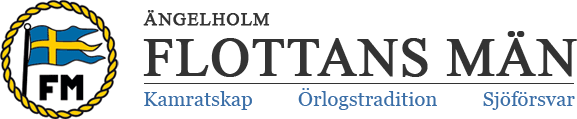 Aktiviteter 2022Vid öppet hus på söndagarna är alla medlemmar och deras gäster välkomna. Fika till ”självkostnadspris”. Vi kommer att försöka arrangera ”miniföredrag” någon söndag.  Vid öppet hus på tisdagarna under juli månad hälsas även allmänheten välkommen! Om intresse finns, kommer vi som extra aktivitet att plocka fram grillen någon skön sommarkväll!
Anmälan görs i pärmen i Kajutan eller till: angelholm@flottansman.se . Kajutan ligger på Östergatan 89. Tel: 076-8494861. Mer info, se:  www.flottansman.se/angelholm
Vi har swish: 123 553 2692 och vårt bankgiro nr är:  829-9737Styrelsemöten i kajutan under året:
 Tisdagarna 18/1, 22/2, 12/4, Torsdag 19/5, Onsdagarna 17/8, 21/9, 16/11 klockan 14.00

Föredrag och fartygs- och studiebesök kommer  att arrangeras under året. Information om dessa aktiviteter, ger vi på vår hemsida  www.flottansman.se/angelholm  och via mejlutskick. Vi saknar fortfarande mejladress till många av er medlemmar! Sänd ett mejl till vår adress: angelholm@flottansman.se , så registrerar vi dig.
Kom till våra aktiviteter! Stöd vår verksamhet med din närvaro.
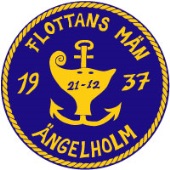    DatumDagTidAktivitetPlatsNotering                                                                                       09 janSön9.00-11.30Öppen Kajuta med fika  KajutanÖppet för alla medlemmar23 janSön9.00-11.30Öppen Kajuta med fika  KajutanÖppet för alla medlemmar      06 febrSön9.00-11.30Öppen Kajuta med fika  KajutanÖppet för alla medlemmar20 febrSön9.00-11.30Öppen Kajutamed fika  KajutanÖppet för alla medlemmar02 marOns18.00Föredrag Vita Bussarna Johan Ekblad, Röda KorKajutanAnmälan . Medlemmar gratis. Ej medlem 40:-06 marSön9.00-11.30Öppen Kajuta med fika            KajutanÖppet för alla medlemmar10marTor18.00Årsmöte med ärtmiddag.KajutanÖppet för alla medlemmarAnmälan till middagen!16-17 marOn/T12.30-Regionmöte SMKRFlygmuseet, F10Föranmälda20 marSön9.00-11.30Öppen Kajuta med fikaKajutanÖppet för alla medlemmarNågon kvälli mar/apr18.00Föredrag  Ängelholms Hamn,  Johan Brink.  Kajutan
Anmälan . Medlemmar gratis. Ej medlem 40:-03 aprSön9.00-11.30Öppen Kajuta med fikaKajutanÖppet för alla medlemmar
kl 10.00 Föreningsmöte18 aprMån9.00-11.30Öppen Kajuta med fikaKajutanÖppet för alla medlemmar23 aprLörfrån 09.00Fixardag. Medlem och anhöriga är välkomna att hjälpa till med träd-gårdsarbete, städning.Kajutan och  trädgården  utomhus och förråden!Uffe fixar så att en väl-lagad lunch serveras kl 12,30. Gatis!01 majSön08.00Reveljmusik Hem-värnets musikkår. Med SillfrukostTrädgården och KajutanFritt för alla! Anmälan till sillfrukost. Kostnad  c:a 70:-/person08-10 majSö/TiRiksårsmöte LoF NynäsSjöresa till TallinAnmälan se FM tidning15 majSön9.00-11.30Öppen Kajuta med fikaKajutanÖppet för alla medlemmar29majSön9.00-11.30Veterandagen. Öppet hus med fika. Ev musik.KajutanVeteraner o allmh bjuds in. Öppet för alla medlemmar.07 junTiMarinen  500 årFlaggning vid Kajutan12 junSön9.00-11.30Öppen Kajuta med fikaKajutanÖppet för alla medlemmar26 junSön9.00-11.30Öppen Kajuta med fikaKajutanÖppet för alla medlemmar01 julFre10.00Köge Marineforeing MinneshögtidHamnen i KögeAnmälan 03 julSön11.00Korum Kh Åke Svensso m musiker GustenKajutans uteplatsÖppet  f.  alla medlemmar. Även allmänheten bjuds in.05 julTis12.00-15Öppet hus, VåfflorKajutan/uteplatsGratis även allmänheten12 julTis12.00-15Öppet hus, VåfflorKajutan/uteplatsGratis även allmänheten19 julTis12.00-15Öppet hus, VåfflorKajutan/uteplatsGratis även allmänheten26 julTis12.00-15Öppet hus, VåfflorKajutan/uteplatsGratis även allmänheten07 augSön9.00-11.30Öppen Kajuta med fikaKajutanÖppet för alla medlemmar21 augSön9.00-11.30Öppen Kajuta med fikaKajutanÖppet för alla medlemmar
Vi bjuder in F10 kamratför02 sepFre18.00KräftskivaKajutanAnmälan, Räkor p. begäran04 sepSön14.00KrigsseglardagenHelsingborgParapeten11 sepSön9.00-11.30Öppen Kajuta med fikaKajutanÖppen för alla medlemmar23 sepFreÖrlogsbesök MalmöJubileum Marinen 500 år25 septSön9.00-11.30Öppen Kajuta med fikaKajutanÖppet för alla medlemmar09 oktSön9.00-11.30Öppen Kajuta med fika  Kajutan Öppet för alla medlemmar20 oktTor18.00Ärtor och fläskKajutanAnmälan30 oktSön9.00-11.30Öppen Kajuta med fikaKajutanÖppet för alla medlemmar kl 10.00 Föreningsmöte06 novSön9.00-11.30Öppen Kajuta med fikaKajutanÖppet för alla medlemmar20 novSön9.00-11.30Öppen Kajuta med fikaKajutanÖppet för alla medlemmar04 decSön9.00-11.30Öppen Kajuta med fikaKajutanÖppet för alla medlemmar09 decFre18.00Julsamkväm . Jubileum föreningen 85 årKajutanAnmälan18 decSön9.00-11.30Öppen Kajuta med fikaKajutanÖppet för alla medlemmar26 decMån9.00-11.30Öppen Kajuta med fikaKajutanÖppet för alla medlemmar